В соответствии со ст.ст. 11.2, 11.3, 11.10 Земельного кодекса Российской Федерации, Приказом Минэкономразвития России от 27.11.2014  № 762 "Об утверждении требований к подготовке схемы расположения земельного участка или земельных участков на кадастровом плане территории и формату схемы расположения земельного участка или земельных участков на кадастровом плане территории при подготовке схемы расположения земельного участка или земельных участков на кадастровом плане территории в форме электронного документа, формы схемы расположения земельного участка или земельных участков на кадастровом плане территории, подготовка которой осуществляется в форме документа на бумажном носителе" и согласовании Министерства природных ресурсов и экологии Чувашской Республики от 18.08.2020 №12/32-9953, администрация Ибресинского района Чувашской Республики п о с т а н о в л я е т:Утвердить схему расположения земельного участка на кадастровом плане территории Ширтанского сельского поселения Ибресинского района Чувашской Республики в связи с образованием земельного участка из земель или земельных участков, находящихся в государственной или муниципальной собственности, проектной площадью: 27 000 кв. м. Категория земель: земли сельскохозяйственного назначения. Разрешенное использование: сельскохозяйственное использование (код 1.0). Территориальная зона в соответствии с ПЗЗ: СХ-1 (Зона сельскохозяйственных угодий). Местоположение земельного участка: Чувашская Республика-Чувашия, Ибресинский р-н, Ширтанское сельское поселение.Заместитель главы администрацииИбресинского района – начальникотдела сельского хозяйства                                                                         М.П. ЕрмошкинКазаков В.Л.8 (83538) 22571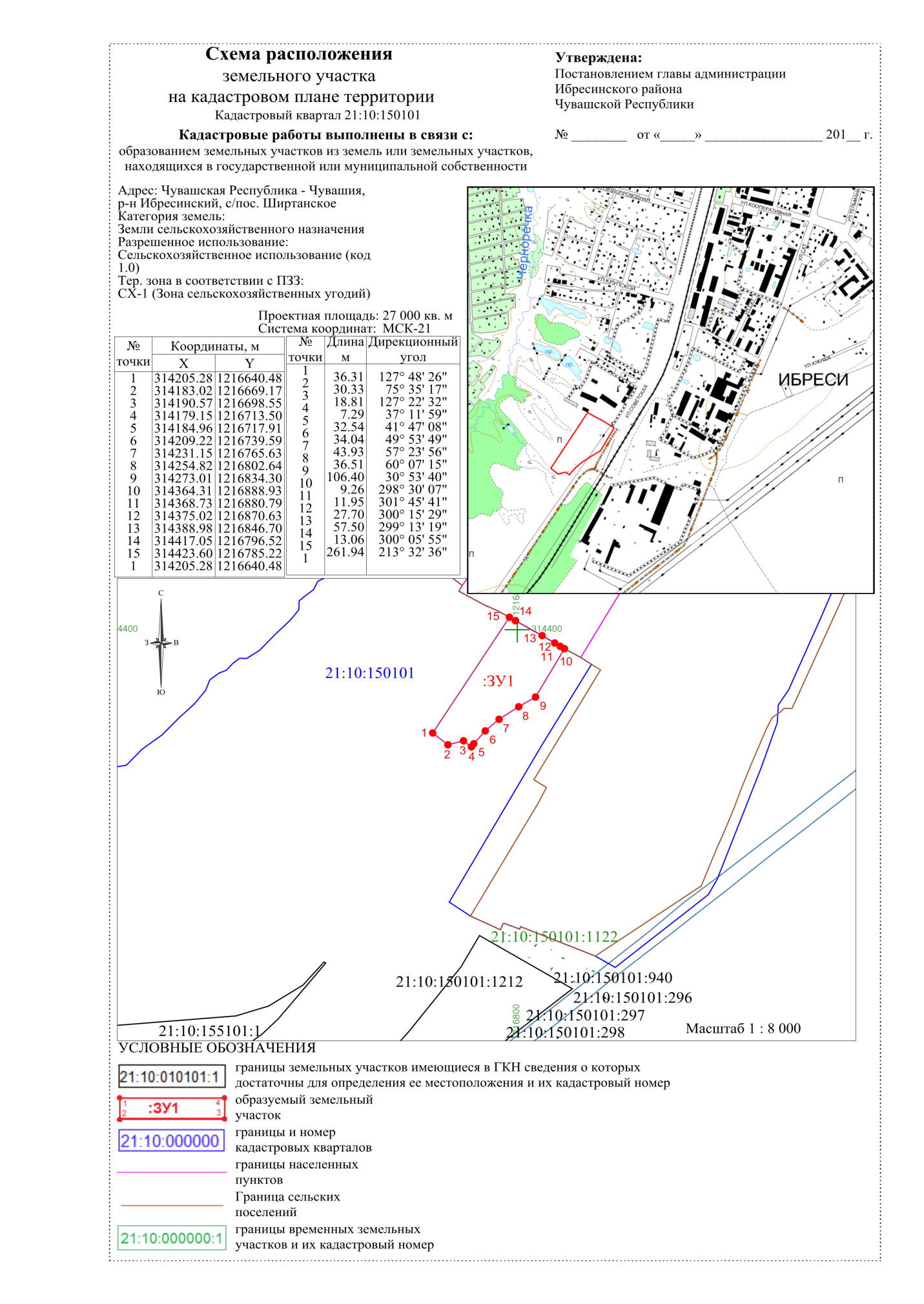 ЧĂВАШ РЕСПУБЛИКИ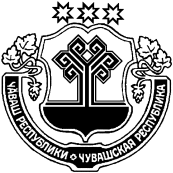 ЧУВАШСКАЯ РЕСПУБЛИКАЙĚПРЕÇ РАЙОНĚН АДМИНИТРАЦИЙЕЙЫШĂНУ19.08.2020           407 № Йěпреç поселокěАДМИНИТРАЦИЯИБРЕИНКОГО РАЙОНАПОСТАНОВЛЕНИЕ19.08.2020         № 407поселок ИбресиОб утверждении схемы  расположения земельного участка на кадастровом плане территории Ширтанского сельского поселения Ибресинского района Чувашской Республики